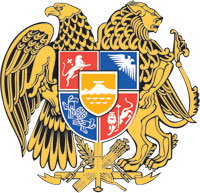  N o                     -Ն							           «         »	                                     2022		   ՆախագիծՀԱՅԱՍՏԱՆԻ ՀԱՆՐԱՊԵՏՈՒԹՅԱՆ ԿՐԹՈՒԹՅԱՆ, ԳԻՏՈՒԹՅԱՆ, ՄՇԱԿՈՒՅԹԻ ԵՎ ՍՊՈՐՏԻ ՆԱԽԱՐԱՐԻ 2021 ԹՎԱԿԱՆԻ ՄԱՐՏԻ 5-Ի N 24-Ն ՀՐԱՄԱՆՈՒՄ ՓՈՓՈԽՈՒԹՅՈՒՆՆԵՐ ԵՎ ԼՐԱՑՈՒՄՆԵՐ ԿԱՏԱՐԵԼՈՒ ՄԱՍԻՆ    Հիմք ընդունելով «Նորմատիվ իրավական ակտերի մասին» օրենքի 33-րդ, 34-րդ հոդվածների պահանջները՝ ՀՐԱՄԱՅՈՒՄ ԵՄՀայաստանի Հանրապետության կրթության, գիտության, մշակույթի և սպորտի նախարարի 2021 թվականի մարտի 5-ի «Ատեստավորման ենթակա ուսուցչին վերապատրաստող երաշխավորված կազմակերպությունների ցանկի ձևավորման կարգը հաստատելու և Հայաստանի Հանրապետության կրթության և գիտության նախարարի՝ 2012 թվականի մայիսի 18-ի N 496-Ն հրամանն ուժը կորցրած ճանաչելու մասին» N 24-Ն հրամանի հավելվածի` 3-րդ կետում «3 տարի» թվից և բառից առաջ լրացնել «առավելագույնը» բառը: 31-րդ կետը շարադրել հետևյալ խմբագրությամբ. «31. Կազմակերպությունը և Դասընթացը գնահատվում են յուրաքանչյուր տարի՝ Կազմակերպության կողմից Նախարարությանը ներկայացված հաշվետվության,  վերապատրաստված ուսուցիչների՝ իրենց վերապատրաստած Կազմակերպությունների դասընթացի գնահատման արդյունքների հիման վրա կամ ԿԶՆԱԿ-ի կողմից ներկայացված հաշվետվության համաձայն: Ելնելով հաշվետվությունների և գնահատման արդյունքներից` Հանձնաժողովը որոշում է կայացնում Կազմակերպությունը կամ Դասընթացը Ցանկում թողնելու կամ հանելու մասին:»:34-րդ կետի 1-ին ենթակետում «ներկայացրած հաշվետվությունից» բառերից հետո լրացնել «կամ ԿԶՆԱԿ-ի ներկայացրած մշտադիտարկման արդյունքից» բառերով:32-րդ, 33-րդ և 35-րդ կետերն ուժը կորցրած ճանաչել:Սույն հրամանն ուժի մեջ է մտնում պաշտոնական հրապարակմանը հաջորդող օրվանից:                                                 ՎԱՀՐԱՄ  ԴՈՒՄԱՆՅԱՆ